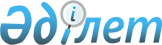 О внесении изменений в решение Жанааркинского районного маслихата от 23 декабря 2014 года № 38/251 "О районном бюджете на 2015-2017 годы"
					
			С истёкшим сроком
			
			
		
					Решение XLVIII сессии Жанааркинского районного маслихата Карагандинской области от 3 декабря 2015 года № 48/330. Зарегистрировано Департаментом юстиции Карагандинской области 14 декабря 2015 года № 3554. Прекращено действие в связи с истечением срока
      В соответствии со статьей 109 Бюджетного кодекса Республики Казахстан от 4 декабря 2008 года, статьей 6 Закона Республики Казахстан от 23 января 2001 года "О местном государственном управлении и самоуправлении в Республике Казахстан", районный маслихат РЕШИЛ:

      1. Внести в решение Жанааркинского районного маслихата от 23 декабря 2014 года № 38/251 "О районном бюджете на 2015-2017 годы" (зарегистрировано в Реестре государственной регистрации нормативных правовых актов за № 2916, опубликовано в газете "Жаңаарқа" от 17 января 2015 года № 2-3 (9656-9657), в информационно-правовой системе "Әділет" 27 мая 2015 года) следующие изменения:

      1) пункт 1 изложить в следующей редакции:

      "1. Утвердить бюджет района на 2015-2017 годы согласно приложениям 1, 2, 3 соответственно, в том числе:

      утвердить бюджет района на 2015 год согласно приложению 1 в следующих объемах:

      1) доходы 3 097 583 тысяч тенге:

      налоговые поступления 918 815 тысяч тенге;

      неналоговые поступления 8 715 тысяч тенге;

      поступления от продажи основного капитала 3 737 тысяч тенге;

      поступления трансфертов 2 166 316 тысяч тенге; 

      2) затраты 3 134 666 тысяч тенге; 

      3) чистое бюджетное кредитование 47 413 тысяч тенге:

      бюджетные кредиты 59 400 тысяч тенге;

      погашение бюджетных кредитов 11 987 тысяч тенге;

      4) сальдо по операциям с финансовыми активами 0 тысяч тенге:

      приобретение финансовых активов 0 тысяч тенге;

      поступление от продажи финансовых активов государства 0 тысяч тенге;

      5) дефицит (профицит) бюджета минус 84 496 тысяч тенге;

      6) финансирование дефицита (использование профицита) бюджета 84 496 тысяч тенге:

      поступление займов 59 400 тысяч тенге;

      погашение займов 11 987 тысяч тенге;

      используемые остатки бюджетных средств 37 083 тысяч тенге.";

      2) приложение 1, 6 к указанному решению изложить в новой редакции согласно приложениям 1, 2 к настоящему решению.

      2. Настоящее решение вводится в действие с 1 января 2015 года.
      СОГЛАСОВАНО:
      3 декабря 2015 года Бюджет района на 2015 год Целевые трансферты и бюджетные кредиты
выделенные Жанааркинскому району на 2015 год
					© 2012. РГП на ПХВ «Институт законодательства и правовой информации Республики Казахстан» Министерства юстиции Республики Казахстан
				
      Председатель XLVIII внеочередной
сессии районного маслихата

Г. Куанышбеков

      Секретарь районного маслихата

М. Абдишев

      Руководитель государственного учреждения
"Отдел экономики и финансов
Жанааркинского района"
___________ А. Жылкибаев
Приложение 1 к решению
Жанааркинского районного
маслихата от 3 декабря
2015 года № 48/330Приложение 1 к решению
Жанааркинского районного
маслихата от 23 декабря
2014 года № 38/251
Категория
Категория
Категория
Категория
Сумма (тысяч тенге)
Класс
Класс
Класс
Сумма (тысяч тенге)
Подкласс
Подкласс
Сумма (тысяч тенге)
Наименование
Сумма (тысяч тенге)
I. Доходы
3097583
1
Налоговые поступления
918815
01
Подоходный налог
186262
2
Индивидуальный подоходный налог
186262
03
Социальный налог
208054
1
Социальный налог
208054
04
Налоги на собственность
493680
1
Налоги на имущество
461650
3
Земельный налог
1977
4
Налог на транспортные средства
27253
5
Единый земельный налог
2800
05
Внутренние налоги на товары, работы и услуги
27334
2
Акцизы
4107
3
Поступления за использование природных и других ресурсов
12994
4
Сборы за ведение предпринимательской и профессиональной деятельности
10114
5
Налог на игорный бизнес
119
08
Обязательные платежи, взимаемые за совершение юридически значимых действий и (или) выдачу документов уполномоченными на то государственными органами или должностными лицами
3485
1
Государственная пошлина
3485
2
Неналоговые поступления
8715
01
Доходы от государственной собственности
5491
1
Поступления части чистого дохода государственных предприятий
133
5
Доходы от аренды имущества, находящегося в государственной собственности
5300
7
Вознаграждения по кредитам, выданным из государственного бюджета 
17
9
Прочие доходы от государственной собственности
41
06
Прочие неналоговые поступления
3224
1
Прочие неналоговые поступления
3224
3
Поступления от продажи основного капитала
3737
01
Продажа государственного имущества, закрепленного за государственными учреждениями 
1186
1
Продажа государственного имущества, закрепленного за государственными учреждениями 
1186
03
Продажа земли и нематериальных активов
2551
1
Продажа земли 
2551
4
Поступления трансфертов
2166316
02
Трансферты из вышестоящих органов государственного управления
2166316
2
Трансферты из областного бюджета
2166316
Функциональная группа
Функциональная группа
Функциональная группа
Функциональная группа
Функциональная группа
Сумма (тысяч тенге)
Функциональная подгруппа
Функциональная подгруппа
Функциональная подгруппа
Функциональная подгруппа
Сумма (тысяч тенге)
Администратор бюджетных программ
Администратор бюджетных программ
Администратор бюджетных программ
Сумма (тысяч тенге)
Программа
Программа
Сумма (тысяч тенге)
Наименование
Сумма (тысяч тенге)
ІІ. Затраты
3134666
01
Государственные услуги общего характера
288574
1
Представительные, исполнительные и другие органы, выполняющие общие функции государственного управления
225159
112
Аппарат маслихата района (города областного значения)
14770
001
Услуги по обеспечению деятельности маслихата района (города областного значения)
14556
003
Капитальные расходы государственного органа
214
122
Аппарат акима района (города областного значения)
67750
001
Услуги по обеспечению деятельности акима района (города областного значения)
66456
003
Капитальные расходы государственного органа
1294
123
Аппарат акима района в городе, города районного значения, поселка, села, сельского округа
142639
001
Услуги по обеспечению деятельности акима района в городе, города районного значения, поселка, села, сельского округа
138873
022
Капитальные расходы государственного органа
3766
2
Финансовая деятельность
13093
459
Отдел экономики и финансов района (города областного значения)
13093
003
Проведение оценки имущества в целях налогообложения
779
010
Приватизация, управление коммунальным имуществом, постприватизационная деятельность и регулирование споров, связанных с этим
12314
9
Прочие государственные услуги общего характера
50322
458
Отдел жилищно-коммунального хозяйства, пассажирского транспорта и автомобильных дорог района (города областного значения)
11132
001
Услуги по реализации государственной политики на местном уровне в области жилищно-коммунального хозяйства, пассажирского транспорта и автомобильных дорог 
11132
459
Отдел экономики и финансов района (города областного значения)
25771
001
Услуги по реализации государственной политики в области формирования и развития экономической политики, государственного планирования, исполнения бюджета и управления коммунальной собственностью района (города областного значения)
25771
494
Отдел предпринимательства и промышленности района (города областного значения)
13419
001
Услуги по реализации государственной политики на местном уровне в области развития предпринимательства и промышленности
11259
003
Капитальные расходы государственного органа
2160
02
Оборона
5146
1
Военные нужды
4146
122
Аппарат акима района (города областного значения)
4146
005
Мероприятия в рамках исполнения всеобщей воинской обязанности
4146
2
Организация работы по чрезвычайным ситуациям
1000
122
Аппарат акима района (города областного значения)
1000
007
Мероприятия по профилактике и тушению степных пожаров районного (городского) масштаба, а также пожаров в населенных пунктах, в которых не созданы органы государственной противопожарной службы
1000
03
Общественный порядок, безопасность, правовая, судебная, уголовно-исполнительная деятельность
1000
9
Прочие услуги в области общественного порядка и безопасности
1000
458
Отдел жилищно-коммунального хозяйства, пассажирского транспорта и автомобильных дорог района (города областного значения)
1000
021
Обеспечение безопасности дорожного движения в населенных пунктах
1000
04
Образование
1915515
1
Дошкольное воспитание и обучение
170489
464
Отдел образования района (города областного значения)
170489
040
Реализация государственного образовательного заказа в дошкольных организациях образования
170489
2
Начальное, основное среднее и общее среднее образование
1641831
123
Аппарат акима района в городе, города районного значения, поселка, села, сельского округа
3988
005
Организация бесплатного подвоза учащихся до школы и обратно в сельской местности
3988
464
Отдел образования района (города областного значения)
1637843
003
Общеобразовательное обучение
1616062
006
Дополнительное образование для детей
21781
9
Прочие услуги в области образования
103195
464
Отдел образования района (города областного значения)
98695
001
Услуги по реализации государственной политики на местном уровне в области образования
9912
005
Приобретение и доставка учебников, учебно-методических комплексов для государственных учреждений образования района (города областного значения)
27243
007
Проведение школьных олимпиад, внешкольных мероприятий и конкурсов районного (городского) масштаба
283
015
Ежемесячная выплата денежных средств опекунам (попечителям) на содержание ребенка-сироты (детей-сирот), и ребенка (детей), оставшегося без попечения родителей
11417
022
Выплата единовременных денежных средств казахстанским гражданам, усыновившим (удочерившим) ребенка (детей)-сироту и ребенка (детей), оставшегося без попечения родителей
1342
029
Обследование психического здоровья детей и подростков и оказание психолого-медико-педагогической консультативной помощи населению
11729
067
Капитальные расходы подведомственных государственных учреждений и организаций
33769
068
Обеспечение повышения компьютерной грамотности населения
3000
467
Отдел строительства района (города областного значения)
4500
037
Строительство и реконструкция объектов образования
4500
06
Социальная помощь и социальное обеспечение
181526
2
Социальная помощь
162430
451
Отдел занятости и социальных программ района (города областного значения)
162430
002
Программа занятости
38621
004
Оказание социальной помощи на приобретение топлива специалистам здравоохранения, образования, социального обеспечения, культуры, спорта и ветеринарии в сельской местности в соответствии с законодательством Республики Казахстан
10096
005
Государственная адресная социальная помощь
10783
006
Оказание жилищной помощи
4350
007
Социальная помощь отдельным категориям нуждающихся граждан по решениям местных представительных органов
28303
010
Материальное обеспечение детей-инвалидов, воспитывающихся и обучающихся на дому
508
014
Оказание социальной помощи нуждающимся гражданам на дому
23571
016
Государственные пособия на детей до 18 лет
27575
017
Обеспечение нуждающихся инвалидов обязательными гигиеническими средствами и предоставление услуг специалистами жестового языка, индивидуальными помощниками в соответствии с индивидуальной программой реабилитации инвалида
14509
052
Проведение мероприятий, посвященных семидесятилетию Победы в Великой Отечественной войне
4114
9
Прочие услуги в области социальной помощи и социального обеспечения
19096
451
Отдел занятости и социальных программ района (города областного значения)
19096
001
Услуги по реализации государственной политики на местном уровне в области обеспечения занятости и реализации социальных программ для населения
18074
011
Оплата услуг по зачислению, выплате и доставке пособий и других социальных выплат
772
021
Капитальные расходы государственного органа
250
07
Жилищно-коммунальное хозяйство
116826
1
Жилищное хозяйство
24605
464
Отдел образования района (города областного значения)
980
026
Ремонт объектов в рамках развития городов и сельских населенных пунктов по Дорожной карте занятости 2020
980
467
Отдел строительства района (города областного значения)
17707
003
Проектирование и (или) строительство, реконструкция жилья коммунального жилищного фонда
17321
004
Проектирование, развитие и (или) обустройство инженерно-коммуникационной инфраструктуры
386
479
Отдел жилищной инспекции района (города областного значения)
5918
001
Услуги по реализации государственной политики на местном уровне в области жилищного фонда
5918
2
Коммунальное хозяйство
58782
458
Отдел жилищно-коммунального хозяйства, пассажирского транспорта и автомобильных дорог района (города областного значения)
58782
012
Функционирование системы водоснабжения и водоотведения
28794
026
Организация эксплуатации тепловых сетей, находящихся в коммунальной собственности районов (городов областного значения)
4000
028
Развитие коммунального хозяйства
4700
058
Развитие системы водоснабжения и водоотведения в сельских населенных пунктах
21288
3
Благоустройство населенных пунктов
33439
123
Аппарат акима района в городе, города районного значения, поселка, села, сельского округа
31925
008
Освещение улиц населенных пунктов
10705
009
Обеспечение санитарии населенных пунктов
2192
011
Благоустройство и озеленение населенных пунктов
19028
458
Отдел жилищно-коммунального хозяйства, пассажирского транспорта и автомобильных дорог района (города областного значения)
1514
016
Обеспечение санитарии населенных пунктов
1514
08
Культура, спорт, туризм и информационное пространство
276270
1
Деятельность в области культуры
136821
455
Отдел культуры и развития языков района (города областного значения)
136821
003
Поддержка культурно-досуговой работы
136821
2
Спорт
12868
465
Отдел физической культуры и спорта района (города областного значения)
12868
001
Услуги по реализации государственной политики на местном уровне в сфере физической культуры и спорта
4534
004
Капитальные расходы государственного органа
1950
006
Проведение спортивных соревнований на районном (города областного значения) уровне
3620
007
Подготовка и участие членов сборных команд района (города областного значения) по различным видам спорта на областных спортивных соревнованиях
2764
3
Информационное пространство
82722
455
Отдел культуры и развития языков района (города областного значения)
74846
006
Функционирование районных (городских) библиотек
74846
456
Отдел внутренней политики района (города областного значения)
7876
002
Услуги по проведению государственной информационной политики 
7876
9
Прочие услуги по организации культуры, спорта, туризма и информационного пространства
43859
455
Отдел культуры и развития языков района (города областного значения)
26976
001
Услуги по реализации государственной политики на местном уровне в области развития языков и культуры
9009
010
Капитальные расходы государственного органа 
135
032
Капитальные расходы подведомственных государственных учреждений и организаций
17832
456
Отдел внутренней политики района (города областного значения)
16883
001
Услуги по реализации государственной политики на местном уровне в области информации, укрепления государственности и формирования социального оптимизма граждан
11251
003
Реализация мероприятий в сфере молодежной политики
5632
10
Сельское, водное, лесное, рыбное хозяйство, особо охраняемые природные территории, охрана окружающей среды и животного мира, земельные отношения
199764
1
Сельское хозяйство
61617
459
Отдел экономики и финансов района (города областного значения)
10814
099
Реализация мер по оказанию социальной поддержки специалистов 
10814
462
Отдел сельского хозяйства района (города областного значения)
14764
001
Услуги по реализации государственной политики на местном уровне в сфере сельского хозяйства
14682
006
Капитальные расходы государственного органа 
82
473
Отдел ветеринарии района (города областного значения)
36039
001
Услуги по реализации государственной политики на местном уровне в сфере ветеринарии
6979
003
Капитальные расходы государственного органа 
2850
005
Обеспечение функционирования скотомогильников (биотермических ям)
707
007
Организация отлова и уничтожения бродячих собак и кошек
4700
008
Возмещение владельцам стоимости изымаемых и уничтожаемых больных животных, продуктов и сырья животного происхождения
20077
010
Проведение мероприятий по идентификации сельскохозяйственных животных
726
6
Земельные отношения
60287
463
Отдел земельных отношений района (города областного значения)
60287
001
Услуги по реализации государственной политики в области регулирования земельных отношений на территории района (города областного значения)
9807
006
Землеустройство, проводимое при установлении границ районов, городов областного значения, районного значения, сельских округов, поселков, сел
50000
007
Капитальные расходы государственного органа
480
9
Прочие услуги в области сельского, водного, лесного, рыбного хозяйства, охраны окружающей среды и земельных отношений
77860
473
Отдел ветеринарии района (города областного значения)
77860
011
Проведение противоэпизоотических мероприятий
77860
11
Промышленность, архитектурная, градостроительная и строительная деятельность
19211
2
Архитектурная, градостроительная и строительная деятельность
19211
467
Отдел строительства района (города областного значения)
8720
001
Услуги по реализации государственной политики на местном уровне в области строительства
8720
468
Отдел архитектуры и градостроительства района (города областного значения)
10491
001
Услуги по реализации государственной политики в области архитектуры и градостроительства на местном уровне 
7491
003
Разработка схем градостроительного развития территории района и генеральных планов населенных пунктов
3000
12
Транспорт и коммуникации
66814
1
Автомобильный транспорт
63975
123
Аппарат акима района в городе, города районного значения, поселка, села, сельского округа
51875
013
Обеспечение функционирования автомобильных дорог в городах районного значения, поселках, селах, сельских округах
13730
045
Капитальный и средний ремонт автомобильных дорог улиц населенных пунктов
38145
458
Отдел жилищно-коммунального хозяйства, пассажирского транспорта и автомобильных дорог района (города областного значения)
12100
023
Обеспечение функционирования автомобильных дорог
12100
9
Прочие услуги в сфере транспорта и коммуникаций 
2839
458
Отдел жилищно-коммунального хозяйства, пассажирского транспорта и автомобильных дорог района (города областного значения)
2839
037
Субсидирование пассажирских перевозок по социально значимым городским (сельским), пригородным и внутрирайонным сообщениям
2839
13
Прочие
42086
9
Прочие
42086
123
Аппарат акима района в городе, города районного значения, поселка, села, сельского округа
29922
040
Реализация мер по содействию экономическому развитию регионов в рамках Программы "Развитие регионов" 
29922
459
Отдел экономики и финансов района (города областного значения)
12164
012
Резерв местного исполнительного органа района (города областного значения)
12164
14
Обслуживание долга
17
1
Обслуживание долга
17
459
Отдел экономики и финансов района (города областного значения)
17
021
Обслуживание долга местных исполнительных органов по выплате вознаграждений и иных платежей по займам из областного бюджета
17
15
Трансферты
21917
1
Трансферты
21917
459
Отдел экономики и финансов района (города областного значения)
21917
006
Возврат неиспользованных (недоиспользованных) целевых трансфертов
21902
016
Возврат использованных не по целевому назначению целевых трансфертов
15
ІІІ. Чистое бюджетное кредитование
47413
Бюджетные кредиты
59400
10
Сельское, водное, лесное, рыбное хозяйство, особо охраняемые природные территории, охрана окружающей среды и животного мира, земельные отношения
59400
1
Сельское хозяйство
59400
459
Отдел экономики и финансов района (города областного значения)
59400
018
Бюджетные кредиты для реализации мер социальной поддержки специалистов 
59400
Категория
Категория
Категория
Категория
Сумма (тысяч тенге)
Класс
Класс
Класс
Сумма (тысяч тенге)
Подкласс
Подкласс
Сумма (тысяч тенге)
Наименование
Сумма (тысяч тенге)
Погашение бюджетных кредитов
11987
5
Погашение бюджетных кредитов
11987
01
Погашение бюджетных кредитов
11987
1
Погашение бюджетных кредитов, выданных из государственного бюджета
11987
Функциональная группа
Функциональная группа
Функциональная группа
Функциональная группа
Функциональная группа
Сумма (тысяч тенге)
Функциональная подгруппа
Функциональная подгруппа
Функциональная подгруппа
Функциональная подгруппа
Сумма (тысяч тенге)
Администратор бюджетных программ
Администратор бюджетных программ
Администратор бюджетных программ
Сумма (тысяч тенге)
Программа
Программа
Сумма (тысяч тенге)
Наименование
Сумма (тысяч тенге)
ІV. Сальдо по операциям с финансовыми активами
0
приобретение финансовых активов 
0
поступления от продажи финансовых активов государства 
0
V. Дефицит (профицит) бюджета
-84496
VІ. Финансирование дефицита (использование профицита) бюджета
84496
Категория
Категория
Категория
Категория
Сумма (тысяч тенге)
Класс
Класс
Класс
Сумма (тысяч тенге)
Подкласс
Подкласс
Сумма (тысяч тенге)
Наименование
Сумма (тысяч тенге)
Поступление займов
59400
7
Поступления займов
59400
01
Внутренние государственные займы
59400
2
Договоры займа
59400
Функциональная группа
Функциональная группа
Функциональная группа
Функциональная группа
Функциональная группа
Сумма (тысяч тенге)
Функциональная подгруппа
Функциональная подгруппа
Функциональная подгруппа
Функциональная подгруппа
Сумма (тысяч тенге)
Администратор бюджетных программ
Администратор бюджетных программ
Администратор бюджетных программ
Сумма (тысяч тенге)
Программа
Программа
Сумма (тысяч тенге)
Наименование
Сумма (тысяч тенге)
Погашение займов
11987
16
Погашение займов
11987
1
Погашение займов
11987
459
Отдел экономики и финансов района (города областного значения)
11987
005
Погашение долга местного исполнительного органа перед вышестоящим бюджетом
11987
Категория
Категория
Категория
Категория
Сумма (тысяч тенге)
Класс
Класс
Класс
Сумма (тысяч тенге)
Подкласс
Подкласс
Сумма (тысяч тенге)
Наименование
Сумма (тысяч тенге)
Используемые остатки бюджетных средств
37083Приложение 2 к решению
Жанааркинского районного
маслихата от 3 декабря
2015 года № 48/330Приложение 6 к решению
Жанааркинского районного
маслихата от 23 декабря
2014 года № 38/251
Наименование
Сумма (тысяч тенге)
1
2
3
Итого
378 507
Текущие
292 030
из республиканского бюджета
258 214
1
На повышение оплаты труда учителям, прошедшим повышение квалификации по трехуровневой системе
30 808
2
На реализацию государственного образовательного заказа в дошкольных организациях образования
88 332
3
На реализацию плана мероприятий по обеспечению прав и улучшению качества жизни инвалидов
2 977
4
 На проведение мероприятий, посвященных семидесятилетию Победы в Великой Отечественной войне
3 939
5
На проведение профилактической дезинсекции и дератизации (за исключением дезинсекции и дератизации на территории природных очагов инфекционных и паразитарных заболеваний, а также в очагах инфекционных и паразитарных заболеваний)
1 514
6
На выплату ежемесячной надбавки за особые условия труда к должностным окладам работников государственных учреждений, не являющихся государственными служащими, а также работников государственных казенных предприятий, финансируемых из местных бюджетов
121 118
7
На содержание подразделений местных исполнительных органов агропромышленного комплекса
3 900
8
На содержание штатной численности отделов регистрации актов гражданского состояния
1 071
из областного бюджета
33 816
9
Обеспечение обследования психического здоровья детей и подростков и оказание психолого-медико-педагогической консультативной помощи населению
10 900
10
На возмещение владельцам стоимости изымаемых и уничтожаемых больных животных, продуктов и сырья животного происхождения
20 077
11
Субсидирование пассажирских перевозок по социально значимым городским (сельским), пригородным и внутрирайонным сообщениям
2 839
На развитие
27 077
из республиканского бюджета
14 882
12
На развитие системы водоснабжения сельских населенных пунктов
14 882
из областного бюджета
12 195
13
На проектирование, строительство и (или) приобретение жилья коммунального жилищного фонда
12 195
Бюджетные кредиты
59 400
из республиканского бюджета
59 400
14
Бюджетные кредиты для реализации мер социальной поддержки специалистов 
59 400